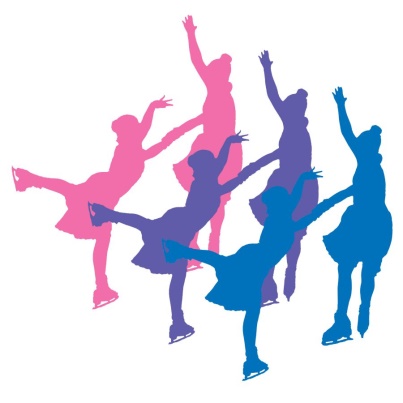                   Kilpailukutsu		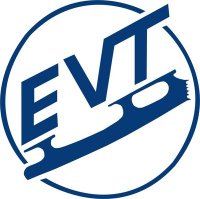 Muodostelmaluistelun SM-sarjojen hopeafinaali ja kansallisten sarjojen 3. kilpailu28.-29.3.2015Etelä-Vantaan Taitoluistelijat ry (EVT) kutsuu 28.–29.3.2015 Tikkurilan Trio Areenalle muodostelmaluistelun loppukilpailuun ne STLL:n jäsenseurojen muodostelmaluistelujoukkueet, jotka valintakilpailujen perusteella ovat oikeutettuja joko SM-sarjan hopeafinaaliin tai kansallisten sarjojen 3. kilpailuun, sekä kaikki kilpailevat tulokas-sarjan ja kansallisen noviisisarjan joukkueet.Aika	Lauantai 28.3.2015 klo 9.00 alkaen ja sunnuntai 29.3.2015 klo 9.00 alkaen (ei harjoituksia). Lopullinen aikataulu vahvistetaan kilpailuvahvistuksessa.KilpailupaikkaTikkurilan Trio Areena, Läntinen Valkoisenlähteentie 52–54, 01300 Vantaa. http://www.urheilupuisto.com/karttaSarjat	SM-sarjojen hopeafinaaliSM-noviisit, vapaaohjelman kesto 3 min 30 s +- 10 sKansalliset sarjatMinorit, vapaaohjelman kesto 3 min +- 10 sJuniorit, vapaaohjelman kesto 3 min +- 10 sSeniorit, vapaaohjelman kesto 3 min +- 10 sMasters, vapaaohjelman kesto enintään 3 min 10 sAikuiset, vapaaohjelman kesto enintään 3 min 10 sTulokkaat, vapaaohjelman kesto enintään 3 minNoviisit, vapaaohjelman kesto 3 min +- 10 s Kilpailusäännöt	Kilpailussa noudatetaan STLL:n ja ISU:n kilpailusääntöjä kaudelle 2014–2015. SM-noviiseilla, minoreilla, kansallisilla junioreilla, kansallisilla senioreilla ja masters-sarjassa noudatetaan ISU-arviointia.  Tulokkailla, kansallisilla noviiseilla ja aikuisilla käytetään muodostelmaluistelun pistearviointia. Musiikki	CD-soitin. Pyydämme joukkueita huomioimaan, että itse poltetun CD:n on oltava CDR-tyyppinen (ei CDRW). Levyn tulee olla hyvässä kunnossa ja siinä pitää olla joukkueen nimi, sarja ja musiikin kesto. Musiikista tulee olla mukana myös varakopio.Arvonta 	Arvonta suoritetaan pe 20.3.2015 klo 18.00 Myyrmäen Jäähallin kahvilakabinetissa (2. krs.) järjestävän seuran toimesta. Myyrmäen jäähalli, Raappavuorentie 10, 01600 Vantaa. Luistelujärjestys julkaistaan mahdollisimman pian arvonnan jälkeen kilpailun Internet-sivuilla: http://evt.sporttisaitti.com/kilpailut-competitions/muodostelmaluistelu/kans-sarjojen-3-kilpailu-ja-sm-h/Tuomarit ja tekninen henkilöstö	STLL nimeää kilpailun tuomarit ja tekniset henkilöt. Tuomaristo ilmoitetaan kilpailuvahvistuksessa.Alustava aikataulu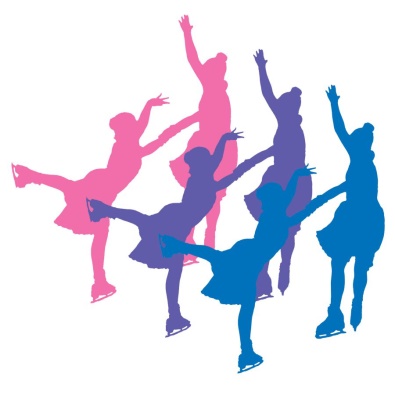 Lauantai 28.3.2015					Aikuiset
Kansalliset juniorit
SM-noviisitPalkintojenjako
MinoritMastersKansalliset seniorit
PalkintojenjakoSunnuntai 29.3.2015Kansalliset noviisit
Tulokkaat
PalkintojenjakoJärjestävä seura varaa oikeuden aikataulun muuttamiseen. Alkuverryttelyyn ja palkintojenjakoon saavat osallistua kaikki joukkueen luistelijat. Mitaleita jaetaan joukkueen koko luistelijamäärän mukaan.Kilpailuliput	Katsomossa on numeroimattomat paikat. Kilpailupäivänä lippuja on saatavilla kilpailupaikan ovelta, maksuvälineenä käy ainoastaan käteinen. Pääsylippujen hinnat: Aikuiset 12 €, Lapset 4-16 vuotta 7 €IlmoittautuminenIlmoittautuminen kilpailuun tapahtuu viimeistään pe 6.3.2015. Ilmoittautumisessa joukkueen on lähetettävä:Joukkuekohtainen ilmoittautumislomake = luistelijalistaIlmoittautumislomakkeessa on selvitettävä seuraavat tiedot: Seura, joukkueen nimi, sarja, joukkueen teema, valmentajat, joukkueenjohtajat, huoltajat, luistelijoiden nimet, syntymäajat. Ilmoittautumisessa tulee olla kilpailulisenssin tai kilpailuluvan maksupäivä. Ilmoittakaa lisäksi, mihin osoitteeseen haluatte kilpailuvahvistuksen sekä mihin osoitteeseen tuomarilasku lähetetään. Suunniteltu ohjelma –lomake on lähetettävä viimeistään pe 13.3.2015 Luistelijalista ja  suunniteltu ohjelma -lomake toimitetaan osoitteeseen kurki.katri@gmail.com. Merkitse sähköpostin otsikoksi ILMOITTAUTUMINEN/SARJA/SEURA/JOUKKUE.Joukkuekuva ja käsiohjelmatiedot toimitetaan sähköpostilla 	viimeistään pe 6.3.2015 osoitteeseen tuula.oinonen@hotmail.com 	Merkitse otsikoksi KUVA + KÄSIOHJELMA/SARJA/SEURA/JOUKKUE. 	Nimeä kuvatiedosto SARJA/SEURA/JOUKKUE. 	Kilpailun käsiohjelma julkaistaan vain sähköisessä muodossa kilpailun Internet-sivuilla.Ilmoitattehan kilpailusihteerille kurki.katri@gmail.com, mikäli kutsuttu joukkue seurastasi ei osallistu kilpailuun. Tämä jotta emme turhaan odota ilmoittautumistanne ja saamme lopullisen aikataulun/ohjelman kasaan mahdollisimman pian. IlmoittautumismaksuIlmoittautumismaksu: 125 € / SM-noviisit, minorit, kansalliset juniorit, kansalliset seniorit, aikuiset, masters-sarja 80 €  / Tulokkaat, kansalliset noviisitIlmoittautumismaksu on maksettava Etelä-Vantaan Taitoluistelijat ry:n tilille IBAN: FI58 4055 0010 0893 53 BIC: HELFIHH viimeistään pe 6.3.2015. Merkitkää maksun viestikohtaan: ML LOPPUKISA/JOUKKUE/SEURA (esim. ML LOPPUKISA/LITTLE STEPS/EVT)Jälki-ilmoittautuminen	Jälki-ilmoittautumisaikaa on ke 11.3.2015 saakka. Jälki-ilmoittautumisesta perimme kaksinkertaisen ilmoittautumismaksun.Kisa-DVD	Kaikki joukkueiden kilpailusuoritukset kuvataan. DVD-tilauksen voi tehdä suoraan kilpailun Internet-sivuilla: https://evt-sporttisaitti-com.directo.fi/kilpailut-competitions/muodostelmaluistelu/kans-sarjojen-3-kilpailu-ja-sm-h/dvd-tilaukset/ Ruokailu 	Joukkueilla on ruokailumahdollisuus Tikkurilan Trio Sport Centerissä (Urheilutalo) jäähallin vieressä. Ruokailun haluavat joukkueet tilaavat sen itse su 22.3.2015 mennessä kilpailun nettisivuilla olevan tarjouksen mukaisesti Hotelli Tikkurila puh. 09-838 400 tai hotelli@urheilupuisto.com. Trio Areenalla on myös kahvila, http://www.icecafe.fi/Majoitus	Joukkueet järjestävät itse majoitusvarauksensa ja maksavat sen suoraan hotelliin. Olemme alustavasti varanneet huoneita Trio Areenan vieressä sijaitsevaan Hotelli Tikkurilaan, puh. 09 838 400. Huonevaraukset ovat koodilla "EVT muodostelmaluistelukisat".  Alla on mainittu muita lähimpiä hotelleja. Jos joukkue haluaa ruokailla hotellissa, siitä on hyvä ilmoittaa jo huonevarausta tehtäessä. Kilpailun johtoAnnariitta Virta, puh. 0400 724 704, annariitta.virta@akkunetti.fi Essi Rahikainen, puh. 050 5729 842, essi.rahikainen@luukku.com KilpailusihteeritKatri Kurki, puh. 044 5798 330, kurki.katri@gmail.com Tuula Oinonen, puh. 040 523 3055, tuula.oinonen@hotmail.comMerja Leppänen, puh. 0400 969 404, merja.leppanen@hansel.fi Kutsutut joukkueetKilpailun Internet-sivut	http://evt.sporttisaitti.com/kilpailut-competitions/muodostelmaluistelu/kans-sarjojen-3-kilpailu-ja-sm-h/Tervetuloa!Etelä-Vantaan Taitoluistelijat ryLiitteet	IlmoittautumislomakeKäsiohjelmalomakeSuunniteltu ohjelma -lomake Jakelu 	STLL, Tuomarit, EsJt, ETK, EVT, HL, HSK, HTK, JoKa, JTL, JyTLS, Kaari, Kemi, KeMu, KouJT, KTK, KTL, KuLS, LieTa, LTL, MTK, NTL, OLK, Parsport, PoriTa, PTL, RauTL, RJT, RNK, RoiTa, SaiML, SalPa, SeiTL, STR, SäNv, TapTL, TRT, TTK, Uplakers, Varala, VG-62, WATSHotelli Sokos Hotel VantaaHertaksentie 2, 01300 Vantaa Puh. 020 1234 600 / ryhmävaraukset Fax  020 1234 640Hotelli Rantasipi AirportRobert Huberin tie 4, 01510 Vantaa Puh. 09 415 771 00Fax  09 415 770 01   Hotelli Cumulus Airport  Robert Huberin tie 6, 01510 Vantaa  Puh. 09 415 751 00  Fax  09 415 758 00    Hotelli Holiday Inn Helsinki-Vantaa Airport   Rälssitie 2, 01510 Vantaa  Puh. 09 987 090 0  Fax  09 987 090 101   SM-NOVIISIT HOPEAFINAALIJoKaLes VisionsMTKMy DreamsPoriTATeam MotionTTKIce FantasyMINORITEsJtValley Bay SynchronettesETKRainbowsEVTSunny StepsHLSunlightsHSKTeam SympatiqueHTKMiniMintsJOKALes Petites VisionsJyTLSGolden DiamondsKaariGolden EdgesKouJTTeam White PearlKuLSIce AttractionLTLTeam El MarMTKMini DreamsOLKTähtitytötPoriTaTeam MinionPTLAd AstraRauTLPrimavistaRJTChicas de la LunaTapTLStarBladesTRTMinores AboensisTTKIce MelodyVG-62Sun City Sweets                  AIKUISETETKShadowsEVTLast StepsHSKTeam AntiqueKaariVintage EdgesKuLSIce Wide OpenLTLTeam SiriusPoriTaTeam ConclusionPTLAudaxRNKSand ChristalsTapTLDustyBladesTTKIce ComedyVaralaTeam Ice Passion                      MASTERSEVTSteps on EdgeHLIce Elegance              SENIORITETKSituationsEVTEx-StepsHLAll StarsHSKTeam PaniqueJyTLSEternal DiamondsLTLTeam la FiestaOLKCorda BorealisTapTLRustyBladesVG-62Sun City Souls                      JUNIORITETKIce SpiritEVTHot StepsHLMoonlightsHLMoonshadowsHSKTeam HysteriqueJOKAMiraclesKULSIce ConfusionPTLAltiusRJTChicas del SolRNKStar ChristalsSaiMLSecret IllusionsSalPaTeam SomniumSeiTLRiverPearlsVG-62Sun City Sound              KANSALLISET NOVIISITEVTCool StepsHLSilverlightsKouJTTeam Pink PearlKTKSunriseLTLTeam SoleilNTLFrozen NotosOLKCometes BorealisRNKShine ChristalsRoiTaSilver StarsSaiMLGolden Illusions                  SeiTLRiver FallsWATSIslet SeastarsTULOKKAATEsJtValley Bay SynchrokidsETKIce RosesETKSunbeamsEVTLittle StepsHLSunflowersHSKTeam MiniqueHTKMini SparklesJoKaLes ChristallesJTLTeam Ice FlakesJyTLSSweet DiamondsKaariLittle EdgesKemiIceBreakersKouJTTeam Silver PearlKTKSafiiritKuLSIce FascinationLieTaEast Ice StarsMTKLittle DreamsNTLFrozen CoriolisOLKMinitähdetParsportIsland SparrowsPoriTaTeam PassionPoriTaTeam VisionPTLAd AurumRauTLPrimaBellaRJTMini ChicasRoiTaLittle StarsRoiTaSparkling StarsSaiMLIce IllusionsSaiMLSweet IllusionsSalPaTeam InceptumSeiTLRiver DollsSäNvTeam DolceTapTLIceBladesTapTLSweetBladesTRTAmicus AboensesTTKIce SympathyUplakersShiny LakersVG-62Sun City Sequins               WATSIslet Sweethearts